SMLOUVA O AUDITORSKÉ ČINNOSTIPRO ÚČETNÍ ZÁVĚRKU k 31.12.2023Smlouva o Auditorské činnosti se uzavírá mezi odběratelem a dodavatelem v souladu s ustanovením SI 746, odst.2 zákona č. 89/2012 Sb občanského zákoníku a přiměřeně zákonem o účetnictví č. 563/91 Sb. a zákonem o auditorech č. 93/2009 Sb. o provedení činnosti auditorských prací dle obsahu smlouvy.Odběratel :	 SPORTaS s.r.o.Adresa :	Jiráskova 413, Horní Litvínov, 436 01 LitvínovIČ /DIČ :	  25005430Zástupce:	Ing. MIROSLAV OTCOVSKÝDodavatel : 	Ing. František MEIERL - zapsaný v seznamu Komory auditorů Ceské       republiky pod evidenčním číslem 1160.Adresa :	Lačnovská 377/8, 155 OO Praha 5 - ZličínIČ / DIČ:	CZ6404192366Bankovní spojení : 	xxxČl. I.Předmět smlouvyPředmětem smlouvy je provedení následujících činností auditorem:    ověření (audit) účetní závěrky společnosti k 31. prosinci 2023, kterou společnost sestaví v souladu s právními předpisy České republiky (vyhlášky č. 500/2002, kterou se provádějí některá ustanovení zákona č. 563/1991 Sb., Zákona o účetnictví a českými účetními standardy pro účetní jednotky, které účtují podle vyhlášky č. 500/2002. Sb.), ověření ostatních informací obsažených ve výroční zprávě společnosti za rok 2023, kterou společnost připraví v souladu s právními předpisy České republiky a ověření zprávy o vztazích za rok 2023, kterou společnosti připraví v souladu s právními předpisy České republiky.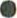 Čl. II.Práva a povinnosti stranl. Způsob provedení ověření a povinnosti auditoraRozsah prací a odpovědnost auditora:Ověření bude provedeno v souladu se zákonem o auditorech a Mezinárodními auditorskými standardy a souvisejícími aplikačními doložkami Komory auditorů České republiky. Tyto standardy vyžadují, aby auditor naplánoval a provedl audit tak, aby získal přiměřenou jistotu, že účetní závěrka neobsahuje významné nesprávnosti. Audit zahrnuje výběrovým způsobem provedené ověření úplnosti a průkaznosti částek a informací uvedených v účetní závěrce. Cílem auditu je získat přiměřenou jistotu, že účetní závěrka jako celek neobsahuje významnou (materiální) nesprávnost způsobenou podvodem nebo chybou a vydat zprávu auditora obsahující výrok auditora. Přiměřená míra jistoty je velká míra jistoty, nicméně není zárukou, že audit provedený v souladu s výše uvedenými předpisy ve všech případech v účetní závěrce odhalí případnou existující významnou (materiální) nesprávnost. Nesprávnosti mohou vznikat v důsledku podvodů nebo chyb a považují se za významné (materiální), pokud lze reálně předpokládat, že by jednotlivě nebo v souhrnu mohly ovlivnit ekonomická rozhodnutí, která uživatelé účetní závěrky na jejím základě přijmou. V souladu se zákonem o auditorech a Etickým kodexem přijatým Komorou auditorů České republiky auditor prohlašuje, že je na objednavateli nezávislý a splnil i další etické povinnosti vyplývající z uvedených předpisů.Audit též zahrnuje posouzení použitých účetních metod a významných odhadů provedených vedením a dále zhodnocení vypovídací schopnosti účetní závěrky. Vzhledem k výběrovému způsobu provedení auditu a jiným přirozeným omezením auditu, spolu s přirozeným omezením vnitřní kontroly, existuje riziko, že i některé významné nesprávnosti mohou zůstat neodhaleny.Při provádění auditu v souladu s výše uvedenými předpisy je povinností auditora uplatňovat během celého auditu odborný úsudek a zachovávat profesní skepticismus. Dále je jeho povinností:Identifikovat a vyhodnotit rizika významné (materiální) nesprávnosti účetní závěrky způsobené podvodem nebo chybou, navrhnout a provést auditorské postupy reagující na tato rizika a získat dostatečné a vhodné důkazní informace, aby na jejich základě mohl vyjádřit výrok. Riziko, že neodhalí významnou (materiální) nesprávnost, k níž došlo v důsledku podvodu, je větší než riziko neodhalení významné (materiální) nesprávnosti způsobené chybou, protože součástí podvodu mohou být tajné dohody, falšování, úmyslná opomenutí, nepravdivá prohlášení nebo obcházení vnitřních kontrol představenstvem.Seznámit se s vnitřním kontrolním systémem objednavatele relevantním pro audit v takovém rozsahu, aby mohl navrhnout auditorské postupy vhodné s ohledem na dané okolnosti, nikoli aby mohl vyjádřit názor na účinnost vnitřního kontrolního systému.Posoudit vhodnost použitých účetních pravidel, přiměřenost provedených účetních odhadů a informace, které v této souvislosti představenstvo společnosti uvedlo v příloze účetní závěrky.Posoudit vhodnost použití předpokladu nepřetržitého trvání při sestavení účetní závěrky představenstvem a to, zda s ohledem na shromážděné důkazní informace existuje významná (materiální) nejistota vyplývající z událostí nebo podmínek, které mohou významně zpochybnit schopnost společnosti trvat nepřetržitě. Jestliže auditor dojde k závěru, že taková významná (materiální) nejistota existuje, je jeho povinností upozornit v jeho zprávě na informace uvedené v této souvislosti v příloze účetní závěrky, a pokud tyto informace nejsou dostatečné, vyjádřit modifikovaný výrok. Závěry auditora týkající se schopnosti společnosti trvat nepřetržitě vycházejí z důkazních informací, které auditor získal do data jeho zprávy. Nicméně budoucí události nebo podmínky mohou vést k tomu, že společnost ztratí schopnost trvat nepřetržitě.Vyhodnotit celkovou prezentaci, členění a obsah účetní závěrky, včetně přílohy, a dále to, zda účetní závěrka zobrazuje podkladové transakce a události způsobem, který vede k věrnému zobrazení.Povinností auditora je informovat představenstvo a dozorčí radu mimo jiné o plánovaném rozsahu a načasování auditu a o významných zjištěních, která v jeho průběhu učinil, včetně zjištěných významných nedostatků ve vnitřním kontrolním systému.Součástí povinností auditora souvisejících s ověřením účetní závěrky je seznámení se s ostatními informacemi a posouzení, zda ostatní informace nejsou ve významném (materiálním) nesouladu s účetní závěrkou či s jeho znalostmi o účetní jednotce získanými během ověřování účetní závěrky nebo zda se jinak tyto informace nejeví jako významně (materiálně) nesprávné. Také posuzuje, zda ostatní informace byly ve všech významných (materiálních) ohledech vypracovány v souladu s příslušnými právními předpisy. Tímto posouzením se rozumí, zda ostatní informace splňují požadavky právních předpisů na formální náležitosti a postup vypracování ostatních informací v kontextu významnosti (materiality), tj. zda případné nedodržení uvedených požadavků by bylo způsobilé ovlivnit úsudek činěný na základě ostatních informací.Odpovědnost auditora:Odpovědností auditora je vyjádřit na základě auditu výrok k účetní závěrce. Audit bude proveden v souladu se zákonem o auditorech, mezinárodními auditorskými standardy a souvisejícími aplikačními doložkami Komory auditorů České republiky. V souladu s těmito předpisy je auditor povinen dodržovat etické požadavky a naplánovat a provést audit tak, aby získal přiměřenou jistotu, že účetní závěrka neobsahuje významné (materiální) nesprávnosti.2. Povinnosti společnostiPovinností vedení společnosti je vést správné, pravdivé a úplné účetnictví a zpracovat účetní závěrku tak, aby věrně odrážela stav majetku a závazků, vlastní jmění, finanční situaci a výsledek hospodaření. Vedení společnosti je také odpovědné za provádění vnitřní kontroly, výběr a aplikaci účetních metod a ochranu majetku společnosti.Společnost se zavazuje zajistit ověřovateli přístup k účetním knihám, účtům a dokumentům společnosti za jakékoli časové období a v požadovaném čase, rozsahu a podrobnosti a to současně s informacemi a vysvětleními od zodpovědných pracovníků společnosti, o kterých ověřovatel usoudí, že jsou pro prováděné ověření významné.Společnost umožní účast auditorů při provádění fyzických inventur majetku společnosti a minimálně jeden měsíc před datem konání projedná s auditorem způsob a dobu provádění inventur. V případě, že auditorům nebude umožněna účast na inventurách nebo v případě snížené průkaznosti inventur má auditor právo vyjádřit ve svém výroku omezení rozsahu prací, co se týče ověření fyzické existence majetku.Společnost zajistí pro ověřovatele volný přístup do veškerých prostor a k veškerým aktivům společnosti k ověření fyzické existence účetně vykazovaných hodnot, které jsou předmětem kontroly.Ověřovatel má právo požadovat vysvětlení, a to i v písemné formě a podepsané odpovědným pracovníkem, pokud to, podle jeho názoru, povaha problému vyžaduje.Ověřovatel projedná s vedením společnosti v dostatečném předstihu harmonogram prací, podobu, rozsah a termíny předložení potřebných dokladů, písemností a vysvětlení.Je důležité, aby týmu auditorů byly poskytnuty všechny informace, které jsou nutné pro provedení auditu účetních výkazů i v případě, že tyto informace byly již poskytnuty jiným zaměstnancům ověřovatele v souvislosti s jinými projekty.Společnost zajistí pro ověřovatele odpovídající prostory včetně materiálního zabezpečení nutného pro provedení auditu.Společnost seznámí s harmonogramem auditorských prací odpovědné pracovníky a zajistí tak jejich potřebnou součinnost pro včasné a bezproblémové provedení auditu.3. Závěrečné zprávyOvěřovatel vydá závěrečnou zprávu o ověření účetní závěrky, ve které vyjádří svůj názor na účetní závěrku a na údaje uvedené ve výroční zprávě v souladu se statutárními předpisy.Ověřovatel uvede v této zprávě výhrady, pokud na základě provedených testů identifikuje nesprávnosti, které mohou podstatným způsobem zkreslit údaje v účetní závěrce, pokud vnitřní kontrolní systém vykazuje významné slabiny nebo účetnictví není vedeno správně, úplně a průkazně.Ověřovatel má právo uvést ve své zprávě také omezení rozsahu ověření, pokud nebyl schopen z objektivních důvodů nebo z viny účetní jednotky ověřit některé podstatné údaje v účetní závěrce.Ověřovatel je oprávněn vydat i záporný výrok, pokud jsou identifikované nesprávnosti takové povahy a rozsahu, že není možné vydat výrok s výhradou. Pokud by důsledky omezení rozsahu práce auditora byly takového rozsahu, že by auditor nebyl schopen získat potřebnou míru jistoty u převážné většiny významných položek účetní závěrky, odmítne auditor vydat výrok. I v tomto případě vydá auditor zprávu popisující důvody odmítnutí výroku.Kromě vlastních výše uvedených auditorských zpráv vydá ověřovatel také dopis vedení (představenstvu, dozorčí radě), který bude obsahovat poznatky o nedostatcích zjištěných v průběhu auditu a auditorská doporučení směřující ke zlepšení vnitřního účetního a kontrolního systému.Čl. III.Čas plnění smlouvyZahájení prací na ověření účetní závěrky bude zahájeno ve IV. čtvrtletí roku 2023. Vlastní ověření účetní závěrky společnosti bude probíhat po vzájemné dohodě tak, aby nejpozději do 30.4.2024 byla statutární auditorská zpráva.Konečné verze zpráv budou předány společnosti ve třech vyhotoveních v českém jazyce do jednoho týdne po projednání konceptu příslušné zprávy.Čl. IV.Cena a způsob placení audituCena za ověření účetní závěrky představuje částku ve výši xxx- Kč bez DPH. Odměna za ověření údajů uvedených ve výroční zprávě obchodní společnosti a ověření ostatních informací obsažených ve výroční zprávě obchodní společnosti představuje částku ve výši xxx,- Kč bez DPH. Odměna za ověření zprávy o vztazích mezi ovládající a ovládanou osobou a ostatními osobami ovládanými stejnou ovládající osobou představuje částku ve výši xxx,- Kč bez DPH. Odměna nezahrnuje i všechny vyvolané náklady auditora (cestovné, stravné, nocležné a režijní náklady). Obchodní společnost tuto cenu za jednotlivé činnosti a vedlejší náklady uhradí na základě faktury vystavené auditorem se splatností 14 dnů ode dne vystavení.Objednatel výslovně prohlašuje, že s takto stanoveným způsobem určení odměny auditora souhlasí a považuje ji za vzájemně dohodnutou a odsouhlasenou odměnu auditora.Čl. V.Rozhodné právoPrávní poměry této smlouvy a případné spory se řídí českými právními předpisy a pravidly řízení. Nebude-li možné vzájemné eventuální spory urovnat dohodou smluvních stran, budou předloženy k projednání a rozhodnutí příslušnému soudu. Dodavatel odpovídá za případnou škodu, která mu vznikne zaviněním dodavatele v souvislosti s plněním této smlouvy. Dodavatel prohlašuje, že má uzavřenou pojistnou smlouvu na uvedené pojistné události. Výše a čas plnění ve prospěch odběratele na základě tohoto ustanovení je pak vázáno na plnění pojišťovny ve prospěch odběratele. Dodavatel je pak povinen poukázat částku do 7 dnů od data plnění pojišťovny.Čl. VI.Závazek mlčenlivostiSmluvní strany se zavazují zachovat mlčenlivost o všech skutečnostech, týkajících se druhé smluvní strany minimálně po dobu tří let od data vydání auditorské zprávy, s výjimkou informací, které jsou obecně známy. Pro informace, které odběratel prohlásil za předmět důvěrné informace, platí závazek mlčenlivosti bez omezení. Důvěrné informace nesmějí být použity k jiným účelům, než k plnění předmětu této smlouvy (při porušení závazku diskrétnosti má poškozená strana právo na náhradu škody).Čl. VII.Platnost smlouvyTato smlouva platí pro roční účetní závěrku k 31.12.2023. Obě strany mají právo smlouvu písemně vypovědět s měsíční výpovědní lhůtou. V průběhu prací na ověření účetní závěrky je možné smlouvu vypovědět jen v případě vážného porušení povinností smluvních stran uvedených v této smlouvě nebo upravených obecně závaznými předpisy a to písemně předem. V tomto případě má ověřovatel nárok na úhradu již vynaložených nákladů. Obě strany mají také nárok na náhradu škody způsobené druhou stranou porušením podmínek této smlouvy nebo obecně závazných předpisů.čl. VIII.Všeobecná ustanoveníSmlouva je vyhotovena ve dvou vyhotoveních, z nichž jedno po podpisu obdrží společnost a druhé ověřovatel.Každá změna smlouvy musí být provedena formou dodatku k této smlouvě, který bude vypracován ve stejném počtu vyhotovení jako vlastní smlouva.V Litvínově dne 19.12.2023					razítko a podpis
 odběrateleV Praze dne 19.12.2023razítko a podpis ověřovatele